Организаторы конференции: кафедра философии естественнонаучного профиля философского факультета Председатель организационного комитета: декан философского факультета, заведующий кафедрой философии естественнонаучного профиля, доктор философских наук, профессор Габриелян Олег Аршавирович.Приглашаем принять участие в конференции коллег, аспирантов, всех, кого интересуют проблемы практической философии. Человек и человечество в настоящее время оказались перед серьезными вызовами нестабильного мира. Человек, его природа подвергаются испытаниям науки, техники, различных технологий, практически не имеющих социальных ограничений. Эпоха модерна сменилась эпохой постмодерна, не имеющей, по сути, не только своего имени, но и конструктивных ответов на современные глобальные проблемы. Впереди неизведанное даже самыми невероятными футурологическими проектами. В этих условиях роль практической философии, основанной на практическом разуме, становится фундаментально-востребованной. Перед ней, как мудростью, стоит задача обеспечить здравый смысл практичными формулами оптимальных действий во всех сферах жизнедеятельности человека в ситуации растущей неопределенности. На конференции предполагается обсуждение следующих вопросовПрактическая философия в эпоху постмодерна: траверсы классической парадигмыМораль и этика в размерностях современного мира: культура, экономика, политика   Практический разум и фундаментальные вопросы современности: поиск ответов  Философия и этика в пространстве политики и праваФилософия ответственности и/или ювенальный прорыв?Социальная антропология: вызовы трансгуманизмаФилософия блага и добродетелиСознание vs искусственный интеллект: перспектива человеко-машинных отношенийИдеология в современном обществе: реновация, синтез, эклектика?Ответы религии на современные вызовы: философская рефлексияФилософия современного хозяйства и деловая этикаЭтика СМИ: деградация или новый уровень?Возможность экологического императиваФилософия и этика насилияСоциальные перспективы науки: потенциал и пределы Перипетии современного методологического сознанияРабочие языки: русский, английский.Тезисы будут опубликованы в сборнике в электронном и бумажном форматах и размещены в РИНЦДля участия в конференции необходимо отправить в электронном виде заявку и тезисы выступления не позже 25 апреля 2019 г. по адресу: е-mail: Safonov7070@mail.ruТелефон для справок: +7 978 881 01 80 (Сафонова Наталия Вячеславовна).Предоставляемый материал должен быть тщательно выверен и отредактирован. Оргкомитет оставляет за собой право отклонения материалов, не соответствующих научному уровню и тематике конференции. В программу конференции будут включены только отобранные оргкомитетом доклады.Организационный взнос составляет 1000 рублей, для заочных участников и аспирантов – 500 рублей. Регистрационный взнос предназначен для оплаты организационных расходов. Возможно заочное участие.  Интернет страница   конференции http://praxis-conf-ph.cfuv.ru  График работы конференции: 26 мая – заезд. 27 мая – пленарное заседание, секционные заседания. 28 мая – секционные заседания. 29 мая – разъезд.Командировочные расходы осуществляются за счет участников и направляющей стороны.          Место проведения: Дом-музей А.П. Чехова в Ялте (г. Ялта, ул. Кирова, 112).(Троллейбус №6 (от автовокзала г. Ялты) до остановки «Домик Чехова»).Проезд и размещение за счет участников.  Рекомендованное размещение: гостиница «Ялта–круглый год» (г. Ялта, ул. Ломоносова, 37/ул. Кирова, 98).Служба размещения тел. +7978 856 78 93Бронирование и размещение осуществляется участниками конференции самостоятельно (необходимо указать, что вы участник конференции).Требования к оформлению заявки и текстов выступленийУчастникам необходимо предоставить в отдельных файлах: 1) заявку на участие; 2) текст статьи Текст статьи и заявка высылаются в отдельных файлах и называются по фамилии автора: Иванов_статья; Иванов_заявка. Образец Заявки на участие в конференции Требования к оформлению тезисов: объём до 6 страниц (от 5 до 10 тысяч знаков с пробелами), шрифт Times New Roman, кегль 14, интервал 1,5. Поля со всех сторон 2 см. В левом верхнем углу указываются: УДК, ниже по центру – название статьи (жирным шрифтом, на русском и английском языке), фамилия и инициалы (жирным шрифтом, на русском и английском языке). Ниже размещается аннотация на русском и английском языках, а также ключевые слова, на русском и английском языках. Страницы не нумеруются. Сноски указываются в квадратных скобках [х, с. хх], список литературы в конце текста, оформленный по ГОСТу. Пример оформления статейУДКНАЗВАНИЕ СТАТЬИARTICLE TITLEФИОстепень, звание,  должность, место работы(на русском и английском языках)Иванов Иван Иванович –  д-р филос. наук, профессор, г. Симферополь, Крымский федеральный университет имени В. И. Вернадского, профессор кафедры философии. Ivanov Ivan Ivanovich – Doctor of Philosophical Sciences, Professor, Simferopol, Crimean Federal V. I. Vernadskiy University, Full Professor of the Department of Philosophy. Аннотация (2-3 предложения)Abstract...Ключевые слова:...Key words:...ТекстЛитература1. Никифоров А. Л. Философия и история науки: Учеб. пособие / А. Л. Никифоров. – М.: ИНФРА-М, 2016. – 176 с.Заполненные заявки принимаются в электронном виде по адресу:E-mail: Safonov7070@mail.ru не позже 25 апреля 2019 г. 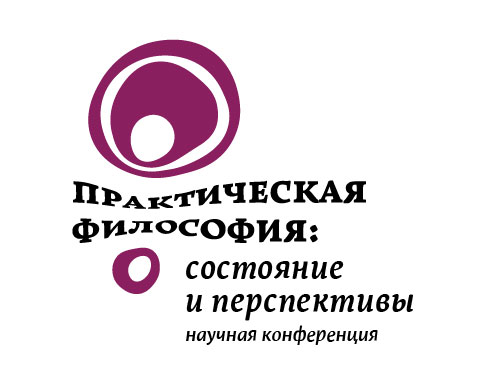 Дом-музей А.П. Чехова в Ялте: г. Ялта, ул. Кирова, Республика КрымII научная конференция состоится 27-28 мая 2019г.Дом-музей А.П. Чехова в Ялте: (г. Ялта, ул. Кирова, 112).ФГАОУ ВО 
«Крымский федеральный университет 
имени В. И. Вернадского»Таврическая академия 
(структурное подразделение)Философский факультет«Выражения знать жизнь и уметь жить по своему значению далеко не одинаковы: первое означает понимать игру, свидетелем которой был человек, второе – участвовать в этой игре». Иммануил Кант Антропология с прагматической 
точки зрения.ФИО (полностью)  Страна, город  Ученая степень и звание  Должность  Место работы (полное и сокращенное название) e-mail  Контактный телефон  Название доклада  Участие в конференции: очное/заочное/дистанционное Необходимость  техники  Необходимость официального приглашения для командировки (на чьё имя (ФИО и должность) и по какому адресу его надо высылать  